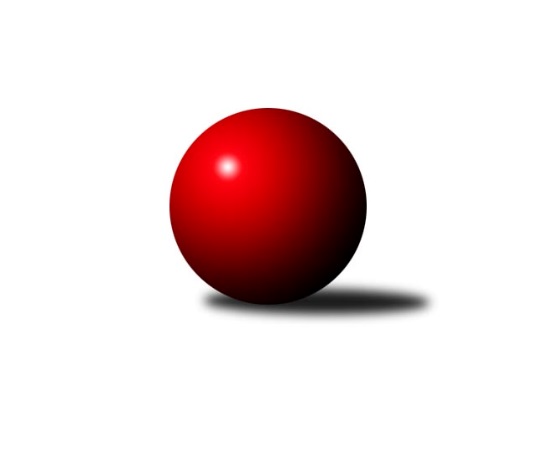 Č.10Ročník 2021/2022	13.11.2021Nejlepšího výkonu v tomto kole: 1836 dosáhlo družstvo: SK Podlužan Prušánky DJihomoravský KP2 jih 2021/2022Výsledky 10. kolaSouhrnný přehled výsledků:KK Vyškov G	- TJ Sokol Mistřín D	0:6	1534:1675	1.0:7.0	11.11.SK Podlužan Prušánky D	- KC Hodonín	5:1	1836:1733	6.0:2.0	12.11.SK STAK Domanín 	- SK Podlužan Prušánky C	5:1	1579:1533	4.0:4.0	12.11.TJ Sokol Vracov C	- TJ Sokol Šanov C	2:4	1608:1674	3.5:4.5	12.11.SK Baník Ratíškovice D	- KK Vyškov F	4:2	1527:1452	5.0:3.0	13.11.TJ Jiskra Kyjov B	- KK Vyškov E	5:1	1502:1461	3.0:5.0	13.11.TJ Sokol Šanov D	- TJ Sokol Kuchařovice	4:2	1783:1762	5.0:3.0	13.11.Tabulka družstev:	1.	SK Podlužan Prušánky D	10	9	1	0	49.5 : 10.5 	57.5 : 22.5 	 1766	19	2.	TJ Sokol Šanov D	10	8	0	2	46.5 : 13.5 	54.5 : 25.5 	 1735	16	3.	SK STAK Domanín	10	8	0	2	44.0 : 16.0 	50.5 : 29.5 	 1670	16	4.	TJ Sokol Šanov C	10	8	0	2	40.0 : 20.0 	47.0 : 33.0 	 1678	16	5.	TJ Sokol Kuchařovice	10	7	0	3	39.0 : 21.0 	45.5 : 34.5 	 1701	14	6.	KK Vyškov E	10	5	0	5	32.0 : 28.0 	42.5 : 37.5 	 1625	10	7.	TJ Sokol Mistřín D	10	5	0	5	28.5 : 31.5 	43.0 : 37.0 	 1561	10	8.	KK Vyškov G	10	5	0	5	28.0 : 32.0 	38.5 : 41.5 	 1604	10	9.	SK Podlužan Prušánky C	10	4	0	6	26.5 : 33.5 	41.5 : 38.5 	 1674	8	10.	SK Baník Ratíškovice D	10	4	0	6	26.5 : 33.5 	41.5 : 38.5 	 1589	8	11.	TJ Sokol Vracov C	10	3	0	7	23.5 : 36.5 	29.5 : 50.5 	 1557	6	12.	KC Hodonín	10	2	0	8	17.5 : 42.5 	26.5 : 53.5 	 1564	4	13.	TJ Jiskra Kyjov B	10	1	0	9	7.5 : 52.5 	16.0 : 64.0 	 1478	2	14.	KK Vyškov F	10	0	1	9	11.0 : 49.0 	26.0 : 54.0 	 1471	1Podrobné výsledky kola:	 KK Vyškov G	1534	0:6	1675	TJ Sokol Mistřín D	Sabina Šebelová	 	 170 	 182 		352 	 0:2 	 413 	 	205 	 208		Adam Pavel Špaček	Roman Kouřil	 	 181 	 202 		383 	 0:2 	 405 	 	195 	 210		Kateřina Bařinová	Tereza Vidlářová	 	 192 	 205 		397 	 0:2 	 444 	 	228 	 216		Dennis Urc	Darina Kubíčková	 	 220 	 182 		402 	 1:1 	 413 	 	213 	 200		Václav Lužarozhodčí:  Vedoucí družstevNejlepší výkon utkání: 444 - Dennis Urc	 SK Podlužan Prušánky D	1836	5:1	1733	KC Hodonín	Michal Tušl	 	 237 	 248 		485 	 2:0 	 464 	 	227 	 237		Dan Schüler	Jakub Toman	 	 232 	 240 		472 	 2:0 	 377 	 	177 	 200		Filip Schreiber	Stanislav Zálešák	 	 223 	 245 		468 	 2:0 	 415 	 	212 	 203		Jiří Kunz	Josef Toman	 	 214 	 197 		411 	 0:2 	 477 	 	232 	 245		Štěpán Křížrozhodčí:  Vedoucí družstevNejlepší výkon utkání: 485 - Michal Tušl	 SK STAK Domanín 	1579	5:1	1533	SK Podlužan Prušánky C	Zbyněk Vašina	 	 191 	 197 		388 	 1:1 	 413 	 	221 	 192		Libor Kuja	Vojtěch Filípek	 	 180 	 203 		383 	 1:1 	 376 	 	189 	 187		Filip Benada	Jakub Juřík	 	 223 	 171 		394 	 1:1 	 364 	 	184 	 180		Tomáš Slížek	Richard Juřík	 	 189 	 225 		414 	 1:1 	 380 	 	195 	 185		Zdeněk Hosajarozhodčí: Richard JuříkNejlepší výkon utkání: 414 - Richard Juřík	 TJ Sokol Vracov C	1608	2:4	1674	TJ Sokol Šanov C	Nikola Plášková	 	 185 	 197 		382 	 0.5:1.5 	 387 	 	185 	 202		Jana Kulová *1	Veronika Presová	 	 207 	 201 		408 	 0:2 	 489 	 	234 	 255		Marta Volfová	Martina Nejedlíková	 	 214 	 203 		417 	 1:1 	 408 	 	203 	 205		Stanislav Červenka	Michal Šmýd	 	 193 	 208 		401 	 2:0 	 390 	 	187 	 203		Oldřiška Varmužovározhodčí: Vítězslav Nejedlíkstřídání: *1 od 51. hodu Pavel PetrůNejlepší výkon utkání: 489 - Marta Volfová	 SK Baník Ratíškovice D	1527	4:2	1452	KK Vyškov F	Martin Švrček	 	 186 	 204 		390 	 2:0 	 309 	 	144 	 165		Lumír Hanzelka	Marcel Šebek	 	 193 	 169 		362 	 0:2 	 379 	 	198 	 181		Jiří Alán	Václav Koplík	 	 174 	 208 		382 	 1:1 	 389 	 	204 	 185		Jan Vejmola	Tomáš Koplík st.	 	 189 	 204 		393 	 2:0 	 375 	 	185 	 190		František Jelínekrozhodčí: Václav KoplíkNejlepší výkon utkání: 393 - Tomáš Koplík st.	 TJ Jiskra Kyjov B	1502	5:1	1461	KK Vyškov E	Radim Šubrt	 	 186 	 169 		355 	 0:2 	 360 	 	188 	 172		Jitka Usnulová	Jakub Vančík	 	 187 	 181 		368 	 1:1 	 367 	 	184 	 183		Běla Omastová	Eva Paulíčková	 	 178 	 212 		390 	 1:1 	 356 	 	187 	 169		Milana Alánová	Jindřich Burďák	 	 208 	 181 		389 	 1:1 	 378 	 	194 	 184		Jana Kovářovározhodčí:  Vedoucí družstevNejlepší výkon utkání: 390 - Eva Paulíčková	 TJ Sokol Šanov D	1783	4:2	1762	TJ Sokol Kuchařovice	Kristýna Blechová	 	 236 	 220 		456 	 2:0 	 427 	 	230 	 197		Milan Číhal	Petr Bakaj ml.	 	 223 	 226 		449 	 0:2 	 464 	 	224 	 240		Miroslav Vojtěch	Radek Vrška	 	 207 	 245 		452 	 1:1 	 455 	 	234 	 221		Dušan Jalůvka	Jaroslav Šindelář	 	 211 	 215 		426 	 2:0 	 416 	 	206 	 210		Václav Starýrozhodčí:  Vedoucí družstevNejlepší výkon utkání: 464 - Miroslav VojtěchPořadí jednotlivců:	jméno hráče	družstvo	celkem	plné	dorážka	chyby	poměr kuž.	Maximum	1.	Jana Kurialová 	KK Vyškov E	458.50	308.5	150.0	3.3	4/5	(492)	2.	Aleš Zálešák 	SK Podlužan Prušánky D	457.11	311.8	145.3	3.3	3/4	(473)	3.	Kristýna Blechová 	TJ Sokol Šanov D	454.20	312.4	141.8	3.9	6/6	(500)	4.	Miroslav Vojtěch 	TJ Sokol Kuchařovice	452.05	303.1	149.0	6.4	4/5	(485)	5.	Richard Juřík 	SK STAK Domanín 	443.00	302.7	140.3	7.3	6/6	(481)	6.	Marta Volfová 	TJ Sokol Šanov C	442.80	300.1	142.7	4.9	4/4	(489)	7.	Jakub Toman 	SK Podlužan Prušánky D	442.15	308.7	133.5	7.8	4/4	(490)	8.	Michal Tušl 	SK Podlužan Prušánky D	441.81	301.2	140.6	5.7	4/4	(495)	9.	Stanislav Zálešák 	SK Podlužan Prušánky D	441.08	296.3	144.8	4.3	3/4	(510)	10.	Štěpán Kříž 	KC Hodonín	439.00	296.0	143.0	4.0	3/4	(477)	11.	Josef Toman 	SK Podlužan Prušánky D	433.47	304.9	128.6	7.9	3/4	(511)	12.	Zdeněk Hosaja 	SK Podlužan Prušánky C	432.76	295.4	137.4	5.4	5/5	(488)	13.	Milan Číhal 	TJ Sokol Kuchařovice	432.30	295.8	136.5	6.1	4/5	(502)	14.	Darina Kubíčková 	KK Vyškov G	432.00	290.9	141.1	5.2	5/5	(491)	15.	Dušan Jalůvka 	TJ Sokol Kuchařovice	431.70	295.4	136.3	6.9	5/5	(474)	16.	Ivana Blechová 	TJ Sokol Šanov D	428.05	296.9	131.2	6.5	5/6	(467)	17.	Radek Vrška 	TJ Sokol Šanov D	427.83	300.4	127.4	7.3	4/6	(457)	18.	Zbyněk Vašina 	SK STAK Domanín 	427.76	291.6	136.2	6.0	5/6	(442)	19.	Jaroslav Šindelář 	TJ Sokol Šanov D	427.38	295.1	132.3	8.4	4/6	(466)	20.	Marta Beranová 	SK Baník Ratíškovice D	426.25	297.6	128.7	7.4	4/6	(448)	21.	Vendula Štrajtová 	KK Vyškov G	425.40	284.4	141.0	5.2	5/5	(461)	22.	Jakub Juřík 	SK STAK Domanín 	425.03	298.6	126.4	8.7	6/6	(445)	23.	Pavel Petrů 	TJ Sokol Šanov C	424.75	297.7	127.1	4.4	3/4	(450)	24.	Dennis Urc 	TJ Sokol Mistřín D	424.33	301.3	123.0	8.2	3/4	(444)	25.	Jindřich Burďák 	TJ Jiskra Kyjov B	422.55	294.5	128.1	7.3	5/5	(497)	26.	Dan Schüler 	KC Hodonín	422.31	299.1	123.2	6.9	4/4	(464)	27.	Pavel Martinek 	TJ Sokol Šanov C	422.00	293.6	128.4	7.2	3/4	(457)	28.	Filip Benada 	SK Podlužan Prušánky C	421.64	292.8	128.8	6.1	5/5	(483)	29.	Ivan Torony 	TJ Sokol Šanov D	416.75	299.3	117.5	10.5	4/6	(439)	30.	Libor Kuja 	SK Podlužan Prušánky C	416.60	286.7	129.9	8.7	5/5	(463)	31.	Tomáš Slížek 	SK Podlužan Prušánky C	416.50	292.5	124.0	7.0	5/5	(491)	32.	Milana Alánová 	KK Vyškov E	413.46	287.1	126.4	8.8	5/5	(454)	33.	Josef Šlahůnek 	SK STAK Domanín 	411.08	290.9	120.2	6.8	4/6	(454)	34.	Stanislav Červenka 	TJ Sokol Šanov C	411.00	292.0	119.0	7.2	3/4	(447)	35.	Lukáš Ingr 	KC Hodonín	409.42	281.5	127.9	11.9	3/4	(427)	36.	Ondřej Repík 	TJ Sokol Vracov C	408.58	289.7	118.9	9.6	4/6	(431)	37.	Marcel Šebek 	SK Baník Ratíškovice D	408.50	288.2	120.4	8.8	4/6	(461)	38.	Oldřiška Varmužová 	TJ Sokol Šanov C	407.38	289.4	118.0	8.9	4/4	(431)	39.	Martina Nejedlíková 	TJ Sokol Vracov C	403.60	287.5	116.1	8.3	5/6	(441)	40.	Zbyněk Kasal 	TJ Sokol Kuchařovice	403.20	290.8	112.4	12.5	4/5	(473)	41.	Jan Vejmola 	KK Vyškov F	401.45	287.8	113.7	10.5	4/4	(432)	42.	Kateřina Bařinová 	TJ Sokol Mistřín D	400.83	280.7	120.2	11.3	3/4	(437)	43.	Dušan Urubek 	TJ Sokol Mistřín D	399.88	274.9	125.0	9.0	4/4	(425)	44.	Martin Švrček 	SK Baník Ratíškovice D	396.60	299.9	96.7	14.4	5/6	(452)	45.	Tomáš Koplík  st.	SK Baník Ratíškovice D	395.80	283.7	112.1	8.8	5/6	(431)	46.	Jitka Usnulová 	KK Vyškov E	395.60	283.4	112.3	11.1	5/5	(438)	47.	Pavel Pěček 	TJ Sokol Mistřín D	395.33	283.6	111.8	11.0	3/4	(416)	48.	Tereza Vidlářová 	KK Vyškov G	389.75	281.1	108.6	11.1	4/5	(428)	49.	František Jelínek 	KK Vyškov F	384.89	282.1	102.8	12.8	3/4	(418)	50.	Lucie Horalíková 	KK Vyškov G	382.94	280.8	102.1	14.1	4/5	(406)	51.	Jiří Alán 	KK Vyškov F	373.33	267.3	106.0	10.1	4/4	(415)	52.	Běla Omastová 	KK Vyškov E	371.90	266.7	105.2	13.3	5/5	(415)	53.	Nikola Plášková 	TJ Sokol Vracov C	370.20	266.2	104.0	13.5	5/6	(404)	54.	Veronika Presová 	TJ Sokol Vracov C	369.92	265.5	104.4	13.0	4/6	(426)	55.	Adam Podéšť 	SK Baník Ratíškovice D	366.25	266.8	99.4	13.9	4/6	(408)	56.	Jiří Kunz 	KC Hodonín	363.79	263.5	100.3	14.2	4/4	(415)	57.	Filip Schreiber 	KC Hodonín	361.33	264.4	97.0	15.5	4/4	(416)	58.	Radim Šubrt 	TJ Jiskra Kyjov B	343.25	248.8	94.5	17.3	5/5	(373)	59.	Lumír Hanzelka 	KK Vyškov F	322.58	233.3	89.3	15.8	3/4	(358)		Zdeněk Klečka 	SK Podlužan Prušánky D	475.00	321.0	154.0	4.7	1/4	(488)		Jiří Ksenič 	TJ Sokol Kuchařovice	460.00	313.0	147.0	4.0	1/5	(460)		Petr Bakaj  ml.	TJ Sokol Šanov D	456.67	316.0	140.7	4.3	3/6	(479)		Jiří Lauko 	SK Podlužan Prušánky C	450.00	308.0	142.0	8.0	1/5	(477)		Antonín Pihar 	SK Podlužan Prušánky C	437.00	310.0	127.0	8.0	2/5	(444)		Jana Kulová 	TJ Sokol Šanov C	433.00	298.4	134.6	8.0	1/4	(469)		Jana Kovářová 	KK Vyškov E	424.67	301.3	123.3	9.5	3/5	(484)		Adam Pavel Špaček 	TJ Sokol Mistřín D	422.33	298.5	123.8	7.8	2/4	(456)		Václav Luža 	TJ Sokol Mistřín D	422.00	289.3	132.8	3.3	2/4	(437)		Václav Starý 	TJ Sokol Kuchařovice	416.00	300.0	116.0	10.0	1/5	(416)		Milan Šimek 	SK Podlužan Prušánky C	414.00	288.2	125.8	9.7	2/5	(438)		Lenka Spišiaková 	TJ Sokol Šanov C	414.00	308.0	106.0	13.0	1/4	(414)		Pavel Důbrava 	KC Hodonín	412.00	298.0	114.0	14.0	1/4	(412)		Michal Šmýd 	TJ Sokol Vracov C	410.58	288.2	122.4	6.1	3/6	(434)		Radek Břečka 	TJ Sokol Vracov C	407.92	286.9	121.0	12.0	3/6	(448)		Tomáš Pokoj 	SK Baník Ratíškovice D	403.50	296.0	107.5	12.5	2/6	(414)		Monika Sladká 	TJ Sokol Šanov D	397.00	265.0	132.0	13.0	1/6	(397)		Milan Póla 	TJ Sokol Kuchařovice	395.00	285.0	110.0	14.0	1/5	(395)		Václav Koplík 	SK Baník Ratíškovice D	393.00	281.5	111.5	14.0	2/6	(404)		Petr Bábíček 	SK Baník Ratíškovice D	393.00	288.0	105.0	12.5	2/6	(410)		Lubomír Kyselka 	TJ Sokol Mistřín D	390.00	270.5	119.5	11.5	2/4	(415)		Karel Nahodil 	TJ Sokol Kuchařovice	389.00	267.0	122.0	10.0	3/5	(414)		Ludmila Tomiczková 	KK Vyškov E	383.67	278.7	105.0	14.0	1/5	(420)		Roman Kouřil 	KK Vyškov G	383.00	277.0	106.0	9.0	1/5	(383)		Drahomír Urc 	TJ Sokol Mistřín D	381.50	285.0	96.5	16.0	2/4	(394)		Michaela Malinková 	KK Vyškov E	377.00	264.0	113.0	15.0	1/5	(377)		Petr Blecha 	TJ Sokol Šanov D	376.00	273.0	103.0	13.0	1/6	(376)		Ilona Lužová 	TJ Sokol Mistřín D	370.50	274.0	96.5	15.5	2/4	(373)		Petr Bařina 	TJ Sokol Mistřín D	368.75	271.8	97.0	16.8	2/4	(392)		Vojtěch Filípek 	SK STAK Domanín 	365.33	264.6	100.8	14.2	3/6	(384)		Jakub Vančík 	TJ Jiskra Kyjov B	363.11	264.6	98.6	16.9	3/5	(378)		Eva Paulíčková 	TJ Jiskra Kyjov B	357.44	265.5	91.9	10.4	3/5	(417)		Sabina Šebelová 	KK Vyškov G	357.00	264.7	92.3	15.7	3/5	(360)		Petr Růžička 	TJ Jiskra Kyjov B	355.00	258.0	97.0	14.3	3/5	(388)		Alice Paulíčková 	TJ Jiskra Kyjov B	350.25	257.0	93.3	17.0	2/5	(372)		Jakub Růžička 	TJ Jiskra Kyjov B	349.33	251.6	97.8	16.0	3/5	(405)		Michal Plášek 	TJ Sokol Vracov C	347.00	259.0	88.0	18.3	3/6	(357)		Soňa Pavlová 	KK Vyškov F	346.63	253.5	93.1	15.5	2/4	(369)		Hana Fialová 	KK Vyškov F	343.25	249.9	93.3	14.3	2/4	(367)		Václav Luža  ml.	TJ Sokol Mistřín D	321.00	250.0	71.0	23.0	1/4	(321)		Dana Zelinová 	SK STAK Domanín 	313.00	236.0	77.0	23.0	1/6	(313)Sportovně technické informace:Starty náhradníků:registrační číslo	jméno a příjmení 	datum startu 	družstvo	číslo startu
Hráči dopsaní na soupisku:registrační číslo	jméno a příjmení 	datum startu 	družstvo	26672	Václav Starý	13.11.2021	TJ Sokol Kuchařovice	20957	Roman Kouřil	11.11.2021	KK Vyškov G	Program dalšího kola:11. kolo19.11.2021	pá	18:00	TJ Sokol Mistřín D - SK Podlužan Prušánky C	19.11.2021	pá	18:00	TJ Sokol Šanov C - TJ Sokol Šanov D	20.11.2021	so	12:15	KK Vyškov F - TJ Jiskra Kyjov B	20.11.2021	so	14:45	KK Vyškov E - TJ Sokol Vracov C	21.11.2021	ne	10:00	TJ Sokol Kuchařovice - SK STAK Domanín 	21.11.2021	ne	10:00	KC Hodonín - SK Baník Ratíškovice D	21.11.2021	ne	12:00	KK Vyškov G - SK Podlužan Prušánky D	Nejlepší šestka kola - absolutněNejlepší šestka kola - absolutněNejlepší šestka kola - absolutněNejlepší šestka kola - absolutněNejlepší šestka kola - dle průměru kuželenNejlepší šestka kola - dle průměru kuželenNejlepší šestka kola - dle průměru kuželenNejlepší šestka kola - dle průměru kuželenNejlepší šestka kola - dle průměru kuželenPočetJménoNázev týmuVýkonPočetJménoNázev týmuPrůměr (%)Výkon2xMarta VolfováŠanov C4892xMarta VolfováŠanov C119.844893xMichal TušlPrušánky D4851xDennis UrcMistřín D110.64441xŠtěpán KřížHodonín4774xMiroslav VojtěchKuchařovice108.964647xJakub TomanPrušánky D4724xRichard JuříkDomanín108.254144xStanislav ZálešákPrušánky D4681xLibor KujaPrušánky C107.984131xDan SchülerHodonín4643xMichal TušlPrušánky D107.97485